Llansannor & Llanharry 	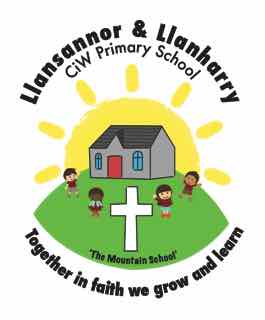 Church in Wales Primary SchoolActing Headteacher:  Mrs C. CookFriday 20th April 2018Dear Parents, Welcome back for the summer term and our final term of year 4! I hope that you had a lovely, restful Easter break and enjoyed spending time with family and friends. I can’t believe we have reached our final term of year 4; time flies when you are having fun!The children are happy to be back and seem to be excited and thoroughly enjoying our new ‘Ravage Romans’ topic. They worked exceptionally hard last term, and I’m sure that they’ll apply the same enthusiasm this term.The children have helped to plan our new topic ‘Ravage Romans’ based on the key skills which they need to acquire over the topic. They are very excited to find out more about specific Roman battles and the army and to get the opportunities to design and create shields and mosaics. Their ideas have been amazing! Our topic overview for the summer term is available for your reference on the year 4 webpage on the school website. We will continue to run daily guided reading and literacy sessions. Your child may continue to either choose a reading book from our school library to read or bring in a book from home. Please can you spend 10 minutes a day supporting your child read and discuss any new vocabulary and events in the text. Many thanks for your support. The children will have P.E. sessions with Mr Smith on Wednesdays and will need their PE kit for these days. As the lessons are outside, they may also bring along a jumper or jogging bottoms on colder days. Homework will also continue to be shared weekly, on Fridays, on the year 4 webpage. Homework will continue to consist of spellings and a maths activity. Half–term creative homework ideas will also shown on the webpage if your child would like to complete additional activities. A range of after school clubs continue to be offered to key stage 2 pupils. Please see schoop for information for each club. Permission letters can be found on the school website through the ‘Pupils’ section and sub-heading clubs. Please complete the consent forms should you wish your child to participate or e-mail the school clubs address: rpllansannorclubs@gmail.com. As part of our topic, a trip has been organised to Caerleon, for the pupils to participate in a ‘Romans’ Day’ on Friday 8th June 2018. During the day, the children will visit the Roman baths, amphitheater and the National Roman Legion Museum whilst being led by Roman soldiers! A letter will be sent home with pupils with further information closer to our visit. I look forward to working together with you all again this term. As always, if you have any concerns or questions please contact the office to make an appointment or leave a message and I will phone you back. Kindest regards, Mrs Stuart